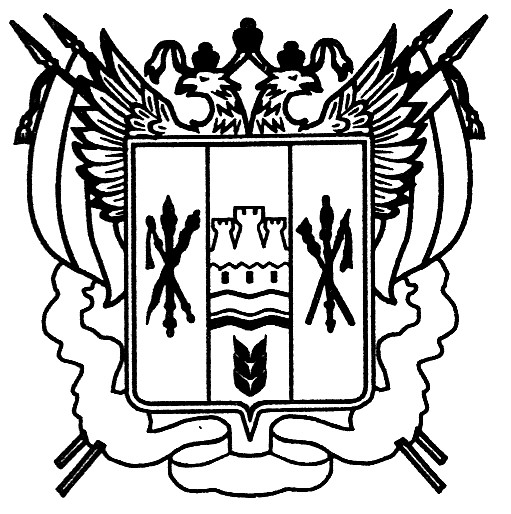 Российская ФедерацияРостовская областьЗаветинский районмуниципальное образование «Заветинское сельское поселение»Администрация Заветинского сельского поселенияПостановление№17 19.03.2024							  с.ЗаветноеВ соответствии с Федеральным законом от 21.12.2001 № 178-ФЗ «О приватизации государственного и муниципального имущества», постановлением Правительства Российской Федерации от 27.08.2012 № 860 «Об организации и проведении продажи государственного или муниципального имущества в электронной форме», Уставом муниципального образования «Заветинское сельское поселение»RU615113012023001 от 08.08.2023, решением Собрания депутатов Заветинского сельского поселения от 18.03.2024 № 69 «О внесении изменений в решение Собрания депутатов Заветинского сельского поселения от 13.12.2023 № 61 «О прогнозном плане (программе) приватизации муниципального имущества муниципального образования «Заветинское  сельское поселение» на плановый период 2024 - 2026 годов»,ПОСТАНОВЛЯЮ:1. Организовать проведение приватизации путем продажи на аукционе в электронной форме, открытом по составу участникови по форме подачи предложений о цене, объектов муниципального имущества, находящихся в собственности муниципального образования «Заветинское сельское поселение», и утвердить условия приватизации выставляемого на аукцион муниципального имущества согласно приложению № 1.2. Опубликовать информационное сообщение по продаже муниципального имуществана аукционе в электронной форме на официальном сайте Российской Федерацииwww.torgi.gov.ru,официальном сайте Администрации Заветинского сельского поселенияhttps://zavetinskoe-sp.ru и в районной газете «Восход».3. Утвердить состав комиссии Администрации Заветинского сельского поселения по проведению продажи на аукционе в электронной форме муниципального имущества, находящегося в собственности муниципального образования «Заветинское сельское поселение» согласно приложению № 2.	4. Главному специалисту по вопросам муниципального заказа Администрации Заветинского сельского поселения (А.С.Беденко) разработать и представить на утверждение аукционной комиссии информационное сообщениепо продаже муниципального имущества на аукционе в электронной форме.5. Главному специалисту по вопросам имущественных и земельных отношений Администрации сельского поселения (Т.Ю.Ливенской) подготовить проекты договоров купли-продажи муниципального имущества.6. Контроль за выполнением постановления оставляю за собой.          Глава Администрации Заветинского          сельского поселения                                             С.И. Бондаренко       Постановление вносит Главный специалист по вопросам муниципального заказаПриложение № 1к постановлениюАдминистрацииЗаветинского сельского поселения от 19.03.2024№17УСЛОВИЯ приватизации муниципального имущества путем продажи на аукционе в электронной форме,открытом по составу участников и по форме подачи предложений о ценеГлавный специалист по общим вопросам         А.А. СоболенкоПриложение № 2к постановлению   АдминистрацииЗаветинского         сельского поселенияот 19.03.2024№ 17СОСТАВкомиссии Администрации Заветинского сельского поселения по продаже на аукционе  в электронной форме муниципального имущества, находящегося в собственности муниципального образования «Заветинское сельское поселение»    Главный специалистпо общим вопросам                                А.А. СоболенкоОб условиях приватизации муниципального имущества, находящегося в собственности муниципального образования «Заветинское сельское поселение»путем продажи на аукционе в электронной форме№ лотаНаименование имущества и иные позволяющие его индивидуализировать данные (характеристика имущества)Начальная цена продажи имущества, без НДС, руб.Задаток для участия в аукционе, руб. (10% от начальной цены продажи имущества)Величина повышения начальной цены продажи («шаг аукциона»), руб. (5% от начальной цены продажи имущества)Срок и порядок оплаты приватизируемого имуществаНедвижимое имуществоНедвижимое имуществоНедвижимое имуществоНедвижимое имуществоНедвижимое имуществоНедвижимое имуществоЛот №1Земельный участок с кадастровым номером 61:11:0010101:9728 площадью 11815 кв. м., с расположенным на нем зданием с кадастровым номером 61:11:0010101:8269 площадью 1346,1 кв.м., по адресу: 347430, Ростовская область, с. Заветное, ул. Гвардейская, 25и4105300,00410530,00205265,00В течение 10 календарных дней со дня заключения договора купли-продажи имуществаЛот № 2Земельный участок с кадастровым номером 61:11:0010101:10067 площадью 1116 кв. м., с расположенным на нем зданием с кадастровым номером 61:11:0010101:9689 площадью 286 кв.м., по адресу: 347430, Ростовская область, с. Заветное, ул. Ломоносова, д.136193000,0019300,009650,00В течение 10 календарных дней со дня заключения договора купли-продажи имуществаТранспортТранспортТранспортТранспортТранспортТранспортЛот №3Автомобиль наименование (тип ТС): LADA SAMARA (легковой);   марка, модель: LADA ВАЗ - 211540; идентификационный номер (VIN): XTA21154084567680; категория В, 2008 год изготовления; модель,  № двигателя: 11183, 4822011; шасси (рама) отсутствует; кузов № ХТА21154084567680; цвет кузова темно-зеленый; мощность двигателя - 80,9 л. с. (59,5 кВт); рабочий объем двигателя - 1596 куб. см.; тип двигателя: бензиновый. Пробег 570 тыс. км, автомобиль не на ходу, требуется капитальный ремонт двигателя, кузова и ходовой. Имеются сквозные отверстия в кузове. 29500,002950,001475,00В течение 10 календарных дней со дня заключения договора купли-продажи имуществаДвижимое имуществоДвижимое имуществоДвижимое имуществоДвижимое имуществоДвижимое имуществоДвижимое имуществоЛот №4Движимое имущество: Заточный станок 632 (1983 г.);Пресс гидравлический ОКС-167 (1983 г.);Кранбалка 3т (1983 г.);Кранбалка 3т (1986 г.);Кранбалка 2т (1984 г.);Компрессор 234 (1986г.); Пресс для изготовления шлакоблочного кирпича;Шкаф электрический (1980 г.);Шкаф управления (1980 г.).63108,006310,803155,40В течение 10 календарных дней со дня заключения договора купли-продажи имуществаБондаренкоСергей Ивановичглава Администрации Заветинского сельского поселения, председатель комиссииЛивенскаяТатьяна Юрьевнаглавный специалист по вопросам имущественных и земельных отношений, заместитель председателя комиссииБеденкоАнастасия Сергеевнаглавный специалист по вопросам муниципального заказа, секретарь комиссииЧлены комиссии:Члены комиссии:Плетнева Анна Александровназаведующий сектором экономики и финансов Администрации Заветинского сельского поселенияБашлаевДмитрий Борисовичглавный специалист по вопросам муниципального хозяйства